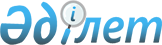 Солтүстік Қазақстан облысы Есіл ауданы Петровка ауылдық округінің 2024-2026 жылдарға арналған бюджетін бекіту туралыСолтүстік Қазақстан облысы Есіл ауданы мәслихатының 2023 жылғы 27 желтоқсандағы № 11/176 шешімі
      Ескерту. 01.01.2024 бастап қолданысқа енгізіледі - осы шешімінің 6-тармағымен.
      Қазақстан Республикасы Бюджет кодексінің 9-1-бабына, 75-бабының 2-тармағына, "Қазақстан Республикасындағы жергілікті мемлекеттік басқару және өзін-өзі басқару туралы" Қазақстан Республикасы Заңының 6-бабының 2-7-тармағына сәйкес, Солтүстік Қазақстан облысы Есіл ауданының мәслихаты ШЕШІМ ҚАБЫЛДАДЫ:
      1. Солтүстік Қазақстан облысы Есіл ауданы Петровка ауылдық округінің 2024-2026 жылдарға арналған бюджеті сәйкесінше 1, 2, 3 қосымшаларға сәйкес, соның ішінде 2024 жылға келесі көлемдерде бекітілсін:
      1) кірістер - 365 845 мың теңге:
      салықтық түсімдер - 342 936 мың теңге;
      салықтық емес түсімдер - 0 мың теңге;
      негізгі капиталды сатудан түсетін түсімдер - 0 мың теңге;
      трансферттер түсімі - 20 292 мың теңге;
      2) шығындар - 370 692,7 мың теңге;
      3) таза бюджеттік кредиттеу - 0 мың теңге:
      бюджеттік кредиттер - 0 мың теңге;
      бюджеттік кредиттерді өтеу - 0 мың теңге;
      4) қаржы активтері мен операциялар бойынша сальдо - 0 мың теңге:
      қаржы активтерін сатып алу - 0 мың теңге;
      мемлекеттің қаржы активтерін сатудан түсетін түсімдер - 0 мың теңге;
      5) бюджет тапшылығы (профициті) - - 4 847,7 мың теңге;
      6) бюджет тапшылығын қаржыландыру (профицитін пайдалану) - 4 847,7 мың теңге:
      қарыздар түсімі - 0 мың теңге;
      қарыздарды өтеу - 0 мың теңге;
      бюджет қаражатының пайдаланылатын қалдықтары - 4 847,7 мың теңге.
      Ескерту. 1-тармақ жаңа редакцияда – Солтүстік Қазақстан облысы Есіл ауданы мәслихатының 01.03.2024 № 14/212 (01.01.2024 бастап қолданысқа енгізіледі); 23.04.2024 № 15/241 (01.01.2024 бастап қолданысқа енгізіледі); 23.05.2024 № 16/248 (01.01.2024 бастап қолданысқа енгізіледі) шешімдерімен.


      1-1. Петровка ауылдық округінің бюджетінде қаржы жылының басында қалыптасқан қаражаттың бос қалдықтары есебінен ауылдық округ бюджетінде шығыстар 4-қосымшаға сәйкес қарастырылсын.
      Ескерту. Шешім 1-1-тармақпен толықтырылды – Солтүстік Қазақстан облысы Есіл ауданы мәслихатының 01.03.2024 № 14/212 (01.01.2024 бастап қолданысқа енгізіледі) шешімімен.


      2. Петровка ауылдық округінің 2024 жылға арналған бюджетінің кірістері Қазақстан Республикасының Бюджет кодексінің 52-1-бабына сәйкес құрылатындығы белгіленсін. 
      3. 2024 жылға аудандық бюджеттен Петровка ауылдық округінің бюджетіне бюджеттік субвенциялар көлемі 15 337 мың теңге сомасында көзделсін.
      4. Солтүстік Қазақстан облысы Есіл ауданы Петровка ауылдық округінің 2024 жылға арналған бюджетінде республикалық бюджеттен берілетін ағымдағы нысаналы трансферттердің көлемдері көзделсін, соның ішінде: 
      азаматтық қызметшілердің жекелеген санаттарының, мемлекеттік бюджет қаражаты есебінен ұсталатын ұйымдар қызметкерлерінің, қазыналық кәсіпорындар жұмысшыларының жалақысын арттыруға.
      Аталған нысаналы трансферттерді республикалық бюджеттен бөлу "Солтүстік Қазақстан облысы Есіл ауданының Петровка ауылдық округінің 2024-2026 жылдарға арналған бюджетін бекіту туралы" Есіл ауданы мәслихатының шешімін іске асыру туралы" Солтүстік Қазақстан облысы Есіл ауданы Петровка ауылдық округі әкімінің шешімімен айқындалады.
      5. 2024 жылға Солтүстік Қазақстан облысы Есіл ауданы Петровка ауылдық округінің бюджетіне аудандық бюджеттен бөлінген ағымдағы нысаналы трансферттердің көлемі көзделсін, соның ішінде:
      еңбекақы төлеу қорына және ағымдағы шығындарға;
      елді мекендердегі көшелерді жарықтандыруға. 
      Аталған трансферттерді аудандық бюджеттен бөлу "Солтүстік Қазақстан облысы Есіл ауданының Петровка ауылдық округінің 2024-2026 жылдарға арналған бюджетін бекіту туралы" Есіл ауданы мәслихатының шешімін іске асыру туралы" Солтүстік Қазақстан облысы Есіл ауданы Петровка ауылдық округі әкімінің шешімімен айқындалады.
      6. Осы шешім 2024 жылғы 1 қаңтардан бастап қолданысқа енгізіледі. Солтүстік Қазақстан облысы Есіл ауданы Петровка ауылдық округінің 2024 жылға арналған бюджеті
      Ескерту. 1-қосымша жаңа редакцияда – Солтүстік Қазақстан облысы Есіл ауданы мәслихатының 01.03.2024 № 14/212 (01.01.2024 бастап қолданысқа енгізіледі); 23.04.2024 № 15/241 (01.01.2024 бастап қолданысқа енгізіледі); 23.05.2024 № 16/248 (01.01.2024 бастап қолданысқа енгізіледі) шешімдерімен. Солтүстік Қазақстан облысы Есіл ауданы Петровка ауылдық округінің 2025 жылға арналған бюджеті Солтүстік Қазақстан облысы Есіл ауданы Петровка ауылдық округінің 2026 жылға арналған бюджеті Қаржы жылының басында қалыптасқан бюджет қаражатының бос қалдықтарын бағыттау
      Ескерту. Шешім 4-қосымшамен толықтырылды – Солтүстік Қазақстан облысы Есіл ауданы мәслихатының 01.03.2024 № 14/212 (01.01.2024 бастап қолданысқа енгізіледі) шешімімен.
					© 2012. Қазақстан Республикасы Әділет министрлігінің «Қазақстан Республикасының Заңнама және құқықтық ақпарат институты» ШЖҚ РМК
				
      Солтүстік Қазақстан облысы Есіл ауданы мәслихатының төрағасы 

Е. Тұтқышев
Солтүстік Қазақстан облысы Есіл ауданы мәслихатының2023 жылғы 27 желтоқсандағы№ 11/176 шешіміне1-қосымша
Санаты
Сыныбы
Кіші сыныбы
Атауы
Сомасы
(мың теңге)
1) Кірістер
365 845
1
Салықтық түсімдер
342 936
01
Табыс салығы
338 260
2
Төлем көзінен салық салынбайтын табыстардан алынатын жеке табыс салығы
338 260
04
Меншікке салынатын салықтар
4 644
1
Мүлікке салынатын салықтар
291
3
Жер салығы
114
4
Көлік құралдарына салынатын салық
3 988
5
Бірыңғай жер салығы
251
05
Тауарларға, жұмыстарға және қызметтерге салынатын ішкі салықтар
32
3
Табиғи және басқа ресурстарды пайдаланғаны үшін түсімдер
32
3
Негізгі капиталдан сату түсімдері
2 617
03
Жер және материалдық емес активтерді сату
2 617
1
Жерді сату
2 617
4
Трансферттердің түсімдері
20 292
02
Мемлекеттік басқарудың жоғары тұрған органдарынан түсетін трансферттер
20 292
3
Аудандардың (облыстық маңызы бар қаланың) бюджетінен трансферттер
20 292
Функционалдық топ
Бюджеттік бағдарламалардың әкімшісі
Бағдарлама
Атауы
Сомасы
(мың теңге)
2) Шығындар
370 692,7
01
Жалпы сипаттағы мемлекеттiк қызметтер
26 389
124
Аудандық маңызы бар қала, ауыл, кент, ауылдық округ әкімінің аппараты
26 389
001
Аудандық маңызы бар қала, ауыл, кент, ауылдық округ әкімінің қызметін қамтамасыз ету жөніндегі қызметтер
26 389
07
Тұрғын үй-коммуналдық шаруашылық
15 240,7
124
Аудандық маңызы бар қала, ауыл, кент, ауылдық округ әкімінің аппараты
15 240,7
008
Елді мекендердегі көшелерді жарықтандыру
3 393
009
Елді мекендердің санитариясын қамтамасыз ету
1 000
011
Елді мекендерді абаттандыру және көгалдандыру
10 847,7
15
Трансферттер
329 063
124
Аудандық маңызы бар қала, ауыл, кент, ауылдық округ әкімінің аппараты
329 063
051
Заңнаманың өзгеруіне байланысты жоғары тұрған бюджеттің шығындарын өтеуге төмен тұрған бюджеттен берілетін ағымдағы нысаналы трансферттер
329 063
3) Таза бюджеттік кредиттеу
0
Бюджеттік кредиттер
0
Бюджеттік кредиттерді өтеу
0
4) Қаржы активтерімен операциялар бойынша сальдо
0
Қаржы активтерін сатып алу
0
Мемлекеттің қаржы активтерін сатудан түсетін түсімдер
0
5) Бюджет тапшылығы (профициті)
- 4 847,7
6) Бюджет тапшылығын қаржыландыру (профицитін пайдалану)
4 847,7
7
Қарыздар түсімдері
0
16
Қарыздарды өтеу
0
Санаты
Сыныбы
Кіші сыныбы
Атауы
Сомасы
(мың теңге)
8
Бюджет қаражатының пайдаланылатын қалдықтары
4 847,7
01
Бюджет қаражатының қалдықтары
4 847,7
1
Бюджет қаражатының бос қалдықтары
4 847,7Солтүстік Қазақстан облысы Есіл ауданы мәслихатының2023 жылғы 27 желтоқсандағы№ 11/176 шешіміне2-қосымша
Санат
Сынып
Ішкі сынып
Атауы
Сомасы 
(мың теңге)
1) Кірістер
29 154
1
Салық түсімдері
6 167
01
Табыс салығы
1 257
2
Төлем көзінен салық салынбайтын табыстардан алынатын жеке табыс салығы
1 257
04
Мүлік салығы
4 910
1
Мүлік салығы
306
3
Жер салығы
120
4
Көлік құралдарына салынатын салық
4 187
5
Бірыңғай жер салығы
263
05
Тауарларға, жұмыстарға және қызметтерге салынатын ішкі салықтар
34
3
Табиғи және басқа ресурстарды пайдаланғаны үшін түсімдер
34
3
Негізгі капиталдан сату түсімдері
130
03
Жер және материалдық емес активтерді сату
130
1
Жерді сату
130
4
Трансферттер түсімі
22 857
02
Жоғары тұрған мемлекеттік басқару органдарынан берілетін трансферттер
22 857
3
Аудандық (облыстық маңызы бар қаланың) бюджеттен берілетін трансферттер
22 857
Функционалды топ
Бюджет әкімшісі
Бағдарлама
Атауы
Сомасы (мың теңге)
2) Шығындар
29 154
01
Жалпы сипаттағы мемлекеттік қызметтер
26 654
124
Аудандық маңызы бар қала, ауыл, кент, ауылдық округ әкімінің аппараты
26 654
001
Аудандық маңызы бар қала, ауыл, кент, ауылдық округ әкімінің қызметін қамтамасыз ету жөніндегі қызметтер
26 654
07
Тұрғын үй-коммуналдық шаруашылық
2 500
124
Аудандық маңызы бар қала, ауыл, кент, ауылдық округ әкімінің аппараты
2 500
008
Елді мекендердегі көшелерді жарықтандыру
2 500
3) Таза бюджеттік кредиттеу
0
Бюджеттік кредиттер
0
Бюджеттік кредиттерді өтеу
0
4) Қаржы активтерімен операциялар бойынша Сальдо
0
Қаржы активтерін сатып алу
0
Мемлекеттің қаржы активтерін сатудан түсетін түсімдер
0
5) Бюджет тапшылығы (профициті)
0
6) Бюджет тапшылығын қаржыландыру (профицитін пайдалану)
0
7
Қарыздар түсімдері
0
16
Қарыздарды өтеу
0
Санаты
Сыныбы
Кіші сыныбы
Атауы
Сомасы
(мың теңге)
8
Бюджет қаражатының пайдаланатын қалдықтары
0
01
Бюджет қаражаты қалдықтары
0
1
Бюджет қаражатының бос қалдықтары
0Солтүстік Қазақстан облысы Есіл ауданы мәслихатының2023 жылғы 27 желтоқсандағы№ 11/176 шешіміне3-қосымша
Санат
Сынып
Ішкі сынып
Атауы
Сомасы (мың теңге)
1) Кірістер
29 614
1
Салық түсімдері
6 475
01
Табыс салығы
1 320
02
Төлем көзінен салық салынбайтын табыстардан алынатын жеке табыс салығы
1 320
04
Мүлік салығы
5 155
1
Мүлік салығы
321
3
Жер салығы
126
4
Көлік құралдарына салынатын салық
4 395
5
Бірыңғай жер салығы
277
05
Тауарларға, жұмыстарға және қызметтерге салынатын ішкі салықтар
36
3
Табиғи және басқа ресурстарды пайдаланғаны үшін түсімдер
36
3
Негізгі капиталдан сату түсімдері
130
03
Жер және материалдық емес активтерді сату
130
1
Жерді сату
130
4
Трансферттер түсімі
23 009
02
Жоғары тұрған мемлекеттік басқару органдарынан берілетін трансферттер
23 009
3
Аудандық (облыстық маңызы бар қаланың) бюджеттен берілетін трансферттер
23 009
Функционалды топ
Бюджет әкімшісі
Бағдарлама
Атауы
Сомасы (мың теңге)
2) шығындар
29 614
01
Жалпы сипаттағы мемлекеттік қызметтер
27 027
124
Аудандық маңызы бар қала, ауыл, кент, ауылдық округ әкімінің аппараты
27 027
001
Аудандық маңызы бар қала, ауыл, кент, ауылдық округ әкімінің қызметін қамтамасыз ету жөніндегі қызметтер
27 027
07
Тұрғын үй-коммуналдық шаруашылық
2 587
124
Аудандық маңызы бар қала, ауыл, кент, ауылдық округ әкімінің аппараты
2 587
008
Елді мекендердегі көшелерді жарықтандыру
2 587
3) Таза бюджеттік кредиттеу
0
Бюджеттік кредиттер
0
Бюджеттік кредиттерді өтеу
0
4) Қаржы активтерімен операциялар бойынша Сальдо
0
Қаржы активтерін сатып алу
0
Мемлекеттің қаржы активтерін сатудан түсетін түсімдер
0
5) Бюджет тапшылығы (профициті)
0
6) Бюджет тапшылығын қаржыландыру (профицитін пайдалану)
0
7
Қарыздар түсімдері
0
16
Қарыздарды өтеу
0
Санаты
Сыныбы
Кіші сыныбы
Атауы
Сомасы
(мың теңге)
8
Бюджет қаражатының пайдаланатын қалдықтары
0
01
Бюджет қаражаты қалдықтары
0
1
Бюджет қаражатының бос қалдықтары
0Солтүстік Қазақстан облысыЕсіл ауданы мәслихатының2023 жылғы 27 желтоқсандағы№ 11/176 шешіміне4-қосымша
Функционалдық топ
Бюджеттік бағдарламалардың әкімшісі
Бағдарлама
Атауы
Сомасы
(мың теңге)
07
Тұрғын үй-коммуналдық шаруашылық
4 847,7
124
Аудандық маңызы бар қала, ауыл, кент, ауылдық округ әкімінің аппараты
4 847,7
008
Аудандық маңызы бар қала, ауыл, кент, ауылдық округ әкімінің қызметін қамтамасыз ету жөніндегі қызметтер
3 000
009
Елді мекендердің санитариясын қамтамасыз ету
1 000
011
Елді мекендерді абаттандыру және көгалдандыру
847,7
Барлығы:
4 847,7